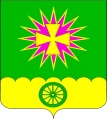 АДМИНИСТРАЦИЯ Нововеличковскогосельского поселения Динского районаПОСТАНОВЛЕНИЕот 07.07.2021     							          		    № 194станица НововеличковскаяОб определении случаев осуществления банковского сопровождения контрактов, предметом которых являются поставки товаров, выполнение работ, оказание услуг для обеспечения муниципальных нужд Нововеличковского сельского поселения Динского районаВ соответствии со статьей 35 Федерального закона от 05 апреля 2013 г. № 44-ФЗ "О контрактной системе в сфере закупок товаров, работ, услуг для обеспечения государственных и муниципальных нужд" и постановлением Правительства Российской Федерации от 20 сентября 2014 г. № 963 «Об осуществлении банковского сопровождения контрактов» (с изменениями от 20.09.2018) постановляю:1. Установить, что при осуществлении закупок товаров, работ, услуг для обеспечения муниципальных нужд Нововеличковского сельского поселения включать в контракт в соответствии с частью 26 статьи 34 Федерального закона от 05 апреля 2013 г. № 44-ФЗ "О контрактной системе в сфере закупок товаров, работ, услуг для обеспечения государственных и муниципальных нужд", если начальная (максимальная) цена контракта (цена контракта с единственным поставщиком (подрядчиком, исполнителем), составляет:не менее 50 миллионов рублей, - условие о банковском сопровождении контракта, заключающееся в проведении банком, привлеченным поставщиком (подрядчиком, исполнителем) или заказчиком, мониторинга расчетов в рамках исполнения контракта;не менее 500 млн. рублей, - условие, предусматривающее привлечение поставщиком (подрядчиком, исполнителем) или заказчиком банка в рамках расширенного банковского сопровождения.Постановление администрации Нововеличковского сельского поселения Динского района от 11.03.2015 г. № 110 «Об определении случаев осуществления банковского сопровождения контрактов, предметом которых являются поставки товаров, выполнение работ, оказание услуг для обеспечения муниципальных нужд Нововеличковского сельского поселения Динского района» признать утратившим силу.23. Отделу по общим и правовым вопросам администрации Нововеличковского сельского поселения (Калитка) настоящее постановление обнародовать в установленном порядке и разместить на официальном сайте Нововеличковского сельского поселения Динского района в сети интернет.4. Контроль за исполнением постановления оставляю за собой.5. Постановление вступает в силу после его официального обнародования.Глава Нововеличковскогосельского поселения 								Г.М.Кова